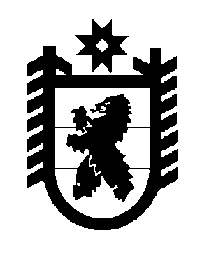 Российская Федерация Республика Карелия    ПРАВИТЕЛЬСТВО РЕСПУБЛИКИ КАРЕЛИЯРАСПОРЯЖЕНИЕот  13 ноября 2014 года № 700р-Пг. Петрозаводск Внести в состав комиссии по разработке территориальной программы обязательного медицинского страхования, созданной распоряжением Правительства Республики Карелия от 4 октября 2011 года № 578р-П (Собрание законодательства Республики Карелия, 2011, № 10, ст. 1664; 2012, № 2, ст. 283; № 4, ст. 738; 2013, № 2, ст. 321; 2014, № 1, ст. 83), следующие изменения:1) включить в состав комиссии следующих лиц:Хидишян Е.А. – исполняющий обязанности Министра здравоохранения и социального развития Республики Карелия, председатель комиссии;Михалев Н.Н. – заместитель председателя общественной организации «Объединение организаций профсоюзов в Республике Карелия» 
(по согласованию);Леписева И.В. – главный врач государственного бюджетного учреждения здравоохранения Республики Карелия «Детская республиканская больница»;Архипов А.В. – главный врач государственного бюджетного учреждения здравоохранения Республики Карелия «Республиканский кожно-венерологический диспансер», председатель региональной общественной организации «Карельская ассоциация дерматовенерологов»;2) исключить из состава комиссии Улич В.В., Лопаткину А.В.           ГлаваРеспублики  Карелия                                                             А.П. Худилайнен